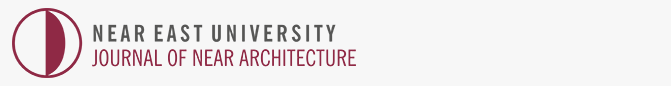 TITLE PAGE Title of the Article:...........................................................................................................…………………………………………………………………………………………………..Type of Study:.....................................................................................(research article / letter to the editor / opinion-idea)Word Count (Exclude the abstract, key words and referances): ………………………...Author(s)1.Author Title, Name, Surname, Institution, E-mail, Orcid:................................................................................................................................................................................................................................................................................2. Author Title, Name, Surname, Institution, E-mail, Orcid:................................................................................................................................................................................................................................................................................3. Author Title, Name, Surname, Institution, E-mail, Orcid:................................................................................................................................................................................................................................................................................Name of Institution Supporting the Study (if any): ………………………………………...........................................................................................................................................Adress: ……………………………………………………………………………………………………………………………………………Type of Support: ………………………………………………………………………………………………………………………………….For Studies Produced from Master’s or PHD Thesis, Title of the Thesis:………………………………………………………………………………………………….........................................................................................................................................Author: ………………………………………………………………………………………….Advisor: ………………………………………………………………………………………...Institute the Thesis was done for: …………………………………………………………..…………………………………………………………………………………………………..Acceptance Date: ……………………………………………………………………………..Author responsible for the Correspondence: Name-Surname:.............................................................................................................Title:................................................................................................................................Postal Adress: ...............................................................................................................E-mail Adress:................................................................................................................Cell Phone Number:.......................................................................................................